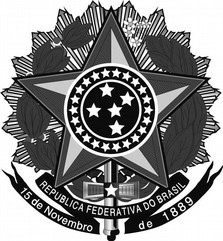 Ministério da EducaçãoSecretaria de Educação Profissional e TecnológicaInstituto Federal de Educação, Ciência e Tecnologia do Rio Grande do SulANEXO VI
AUTORIZAÇÃO DE USO DE IMAGEM
PROCESSO SELETIVO SIMPLIFICADO – EDITAL N° 43/2022Eu,______________________________________________________________________________, inscrito no CPF n°____________________________ e  candidato(a)  à vaga na área de ________________________________________________no Edital n° 49/2022, para o Campus Erechim do IFRS, AUTORIZO  a filmagem para fins de verificação da heteroidentificação da autodeclaração de candidato(a) negro(a).____________________________________, ___________/__________/_______         Assinatura da/do Candidata (o)